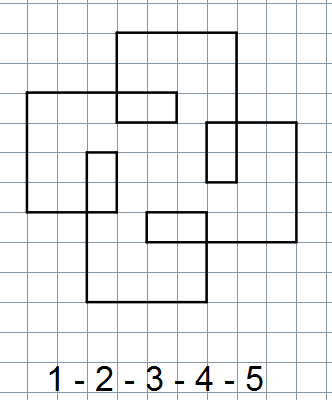        Das ist ein Spirolateral. Betrachte die Zeichnung. Überlege: Wie zeichnet man ein Spirolateral?Du kannst dir dazu auch einen kleinen Film ansehen. Zeichne das Spirolateral 1 – 2 – 5!Zeichne  folgende Spirolaterale. 2 – 3 – 7     	b) 1 – 2 – 3 – 4 	c) 4 – 2 – 4 – 5 – 6  	d) 3 – 5  Sind die Muster symmetrisch? Notiere die Ergebnisse!Experimentiere mit eigenen Zahlenfolgen! Wähle ein Muster. Gestalte das Muster farbig! Experimentiere mit dem PC oder am Tablet.  Untersuche zum Beispiel:    Was passiert, wenn du die Zahlen in der Zahlenfolge vertauscht?Wie verändert sich die Figur, wenn du eine Zahl oder alle Zahlen vergrößert?Die Folge mehr als vier Folgenglieder hat? Wähle eine Zahlenfolge mit drei oder vier  Zahlen.  Zeichne das Spirolateral auf Karo- und auf Rasterpapier.  Was passiert bei anderen Drehwinkeln? Zusatz: Überlege dir eigene Forscherfragen. Notiere deine Entdeckungen auf dem Arbeitsbogen.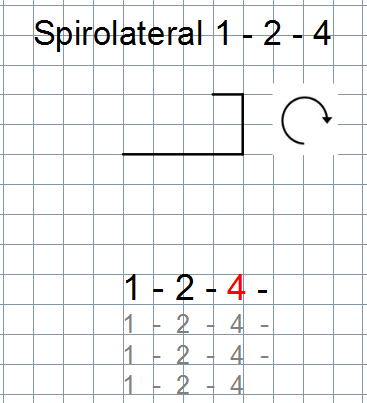 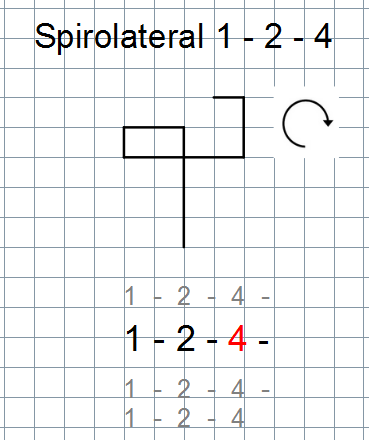 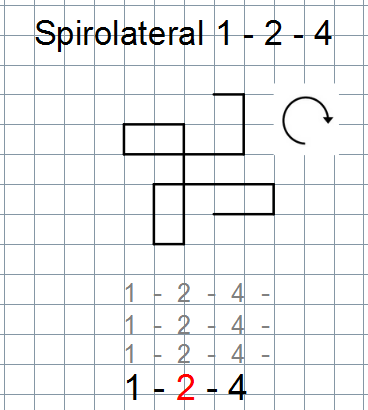 